REPASA LAS FLECHAS DEL CAMINO DEL TREN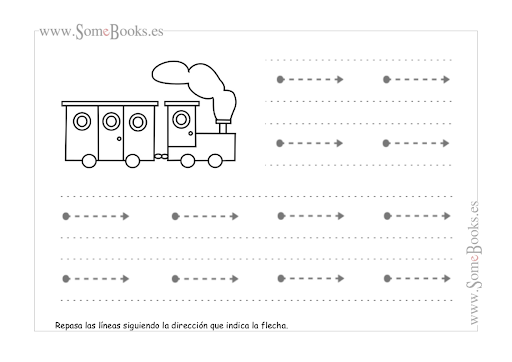 